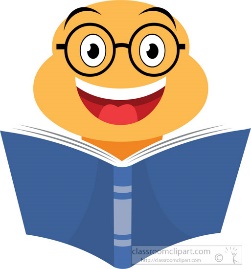 Reading SessionMondayTuesdayWednesdayThursdayFridaySession 110.00 – 10.15RyanSkyeRyanSkyeElleSession 210.20 – 10.35RebeccaSofiaRebeccaSofiaSofiaSession 310.40 – 10.55JoannaLily-MayJoannaLily-MayRyanSession 411.00 – 11.15ImaanAmrImaanAmrRebeccaSession 511.20 – 11.35ZakElleZakElleJoannaSession 61.00 – 1.15Jack BRebeccaJack BImaanZakSession 71.20 – 1.35Lily-RoseRyanLily-RoseZakJack BSession 81.40 – 1.55JJJoannaJJLily-RoseJJ